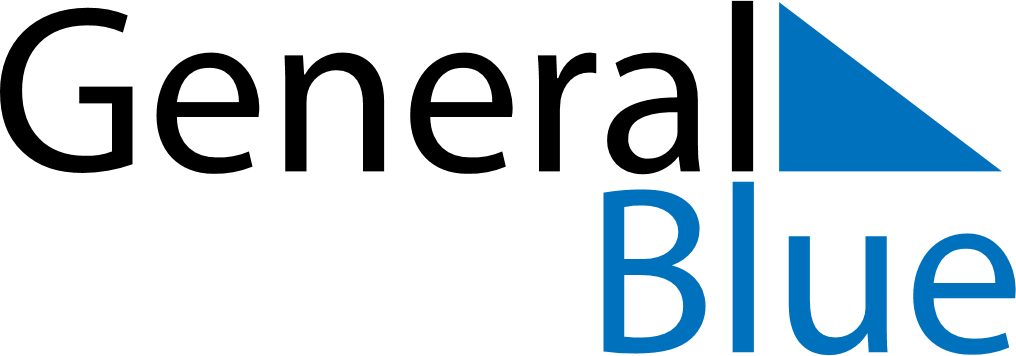 2025 – Q2Aland Islands  2025 – Q2Aland Islands  2025 – Q2Aland Islands  2025 – Q2Aland Islands  2025 – Q2Aland Islands  AprilAprilAprilAprilAprilAprilAprilSUNMONTUEWEDTHUFRISAT123456789101112131415161718192021222324252627282930MayMayMayMayMayMayMaySUNMONTUEWEDTHUFRISAT12345678910111213141516171819202122232425262728293031JuneJuneJuneJuneJuneJuneJuneSUNMONTUEWEDTHUFRISAT123456789101112131415161718192021222324252627282930Apr 18: Good FridayApr 20: Easter SundayApr 21: Easter MondayMay 1: Labour DayMay 29: Ascension DayJun 8: PentecostJun 9: Autonomy DayJun 20: Midsummer EveJun 21: Midsummer Day